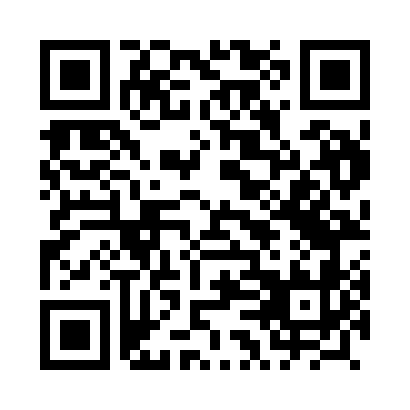 Prayer times for Wola Galecka, PolandWed 1 May 2024 - Fri 31 May 2024High Latitude Method: Angle Based RulePrayer Calculation Method: Muslim World LeagueAsar Calculation Method: HanafiPrayer times provided by https://www.salahtimes.comDateDayFajrSunriseDhuhrAsrMaghribIsha1Wed2:405:0912:355:428:0110:202Thu2:365:0712:355:438:0310:233Fri2:335:0512:355:448:0510:264Sat2:295:0412:345:458:0610:295Sun2:255:0212:345:468:0810:326Mon2:215:0012:345:478:0910:367Tue2:204:5812:345:488:1110:398Wed2:194:5712:345:498:1310:419Thu2:194:5512:345:508:1410:4210Fri2:184:5312:345:518:1610:4211Sat2:174:5212:345:528:1710:4312Sun2:174:5012:345:528:1910:4413Mon2:164:4912:345:538:2010:4414Tue2:154:4712:345:548:2210:4515Wed2:154:4612:345:558:2310:4616Thu2:144:4412:345:568:2510:4617Fri2:144:4312:345:578:2610:4718Sat2:134:4112:345:588:2810:4819Sun2:134:4012:345:598:2910:4820Mon2:124:3912:345:598:3110:4921Tue2:124:3712:346:008:3210:5022Wed2:114:3612:346:018:3310:5023Thu2:114:3512:356:028:3510:5124Fri2:104:3412:356:038:3610:5125Sat2:104:3312:356:038:3710:5226Sun2:104:3212:356:048:3910:5327Mon2:094:3112:356:058:4010:5328Tue2:094:3012:356:068:4110:5429Wed2:094:2912:356:068:4210:5430Thu2:084:2812:356:078:4310:5531Fri2:084:2712:356:088:4410:56